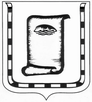 АДМИНИСТРАЦИЯ  ГОРОДА  НОВОАЛТАЙСКААЛТАЙСКОГО  КРАЯПОСТАНОВЛЕНИЕО         внесении             измененияв постановление  Администрации города                      Новоалтайскаот 08.12.2017   № 2447 В соответствии с Федеральными законами от 06.10.2003 № 131-ФЗ 
«Об общих принципах организации местного самоуправления в Российской Федерации», от 13.07.2015 № 220-ФЗ «Об организации регулярных перевозок пассажиров и багажа автомобильным транспортом и городским наземным электрическим транспортом в Российской Федерации и о внесении изменений в отдельные законодательные акты Российской Федерации», законом  Алтайского края  от 05.05.2016 № 32-ЗС «Об организации  транспортного обслуживания населения в Алтайском крае» постановляю:1. Внести в постановление Администрации города Новоалтайска
от 08.12.2017 № 2447 «Об утверждении Реестра муниципальных маршрутов регулярных перевозок  города Новоалтайска»  следующее  изменение:- приложение к указанному постановлению изложить в новой редакции согласно приложению к настоящему постановлению.2. Постановление Администрации города Новоалтайска от 04.02.2020
№ 129 «О внесении изменения в постановление Администрации города Новоалтайска от 08.12.2017 № 2447» признать утратившим силу.3. Опубликовать настоящее постановление в Вестнике муниципального образования город Новоалтайск и разместить на официальном сайте города Новоалтайска в сети Интернет. 4. Контроль за исполнением настоящего постановления  возложить на первого заместителя  главы Администрации города С.И. Лисовского.Глава города	              С.Н. Еремеев Приложение                                                                                                                                                                          к постановлению Администрации                                                                                                                                      города Новоалтайска                                                                                                                                                                           от 02.04.2020 № 530                                                                                                                                                                          «Приложение к постановлению                                                                                                                                                                            Администрации города                                                                                                                                                                             от 08.12.2017 № 2447Реестр муниципальных маршрутов регулярных перевозок города Новоалтайска  »                                                      Заместитель главы Администрации города                                                                                                                      О.В. Гладкова02.04.2020г. Новоалтайск№ 530Регистрационный номер маршрутаПорядковый номер маршрутаНаименование маршрутаНаименование Наименование Протяженность маршрута, км.Порядок посадки и высадки пассажировВид регулярных перевозокХарактеристики транспортных средствХарактеристики транспортных средствХарактеристики транспортных средствХарактеристики транспортных средствХарактеристики транспортных средствХарактеристики транспортных средствМаксимальное количество  транспортных средств  каждого классаДата начала осуществления регулярных перевозокНаименование перевозчика, местонахождение (для юридического лица), фамилия имя отчество (налогоплательщика)Использование аппаратуры спутниковой навигации. ГЛОНАСС или ГЛОНАСС/GPS.Регистрационный номер маршрутаПорядковый номер маршрутаНаименование маршрутаПромежуточных остановочных  пунктовУлиц автомобильных  дорогПротяженность маршрута, км.Порядок посадки и высадки пассажировВид регулярных перевозокВидКатегорияКлассМаксимальный срок эксплуатацииВлияющие на качество перевозокЭкологические характеристики транспортных средствМаксимальное количество  транспортных средств  каждого классаДата начала осуществления регулярных перевозокНаименование перевозчика, местонахождение (для юридического лица), фамилия имя отчество (налогоплательщика)Использование аппаратуры спутниковой навигации. ГЛОНАСС или ГЛОНАСС/GPS.1234567889101112131415161712Бажово-Городская больницаГородская больницаЛицей № 8ВокзалДетский мирТеремокКоммунистическаяМагистральная8 МартаСувороваУрицкогоТрактоваяБажовоСпасскаяИндустриальнаяЦентральнаяШкола № 307-ой микр-нШкола № 166КалининаДетский мирВокзалГородская больница Ул.УдарникаУл.ОктябрьскаяУл.КоммунистическаяУл.АнатолияУл.МагистральнаяУл. Трактовая 6.3Только в установленных остановочных пунктахРегулярные перевозки по регулируемым тарифам24Дорожник-МайскаяДорожникОпорныйЖБИСибирскаяЗавода ПравдаБийскаяКироваГородская больницаЛицей №8ВокзалДетский мирСоветскаяГоголяСквер ЧерноваГорькогоКрупскойНекрасоваМайскаяУл. П. КорчагинаУл. ВоенстрояУл. КироваУл. УдарникаУл. ОктябрьскаяУл. МичуринаУл. Майская8,32Только в установленных остановочных пунктахРегулярные пере-возки по регулируе-мым тари-фам35Городская больница – ВелижановкаГородская больницаЛицей №8ВокзалДетский мирКалининаШкола №166ХлебозаводЯсли-садДепоМолодежнаяМехколоннаБМПЗТимирязеваМагазинВелижановкаУл. УдарникаУл. ОктябрьскаяУл. НабережнаяУл. СтроительнаяУл. ЮжсибаУл. ДеповскаяУл. ТимирязеваУл. Лесная7,5Только в установленных остановочных пунктахРегулярные пере-возки по нерегулируе-мым тари-фамАвтобусМ, СМалый, среднийлюбой201.03.2020ООО Торговый дом «Вектор г.Новоал-тайск ул.Строи-тельная, д. 25АИНН 2208016349Информационное сопровождение система АСК-Навигация ГЛОНАСС457Дорожник – РаздольеДорожникОпорныйКоллективнаяШкола №9ПрофсоюзныйБаняЗавода ПравдаБийскаяКироваГор. БольницаЛицей №8ВокзалДетский мирСемафорнаяМининаРаздольеУл.П.Корчагина пер..ПрофсоюзныйУл. СибирскаяУл. ВоенстрояУл. КироваУл. УдарникаУл. ОктябрьскаяУл. НабережнаяУл. СемафорнаяУл. 2-я Залинейная7,38Только в установленных остановочных пунктахРегулярные пере-возки по регулируе-мым тари-фамАвтобусМ3малыйлюбой201.07.2018ИП Кондратов Сергей Петрович Г.Новоалтайск ул.Анатолия ,36ИНН 220800250110Информационное сопровождение система АСК-Навигация ГЛОНАСС69Дорожник – 10микр-нДорожникОпорныйКоллективнаяШкола №9ПрофсоюзныйБаняЗавода ПравдаБийскаяКироваГор. БольницаЛицей №8ВокзалДетский мирТеремокКоммунистическаяМагистральнаяСтадионМои документыКосмосЦерковьМагазинВысоковольтнаяГО ЧС10 микрорайонАптекаСтадионМагистральнаяУл. П. Корчагинапер. ПрофсоюзныйУл. СибирскаяУл. ВоенстрояУл. КироваУл. УдарникаУл. ОктябрьскаяУл. КоммунистическаяУл. АнатолияУл. 40 лет ПобедыУл. КосмонавтовУл. ВысоковольтнаяУл. Прудская12,03Только в установленных остановочных пунктахРегулярные перевозки по регулируе-мым тари-фамАвтобусМ3малыйлюбой301.07.2018ИП Кондратов Сергей Петрович г.Новоалтайск ул.Анатолия , д.36ИНН 220800250110Информационное сопровождение система АСК-Навигация ГЛОНАСС744Майская – ПрудскаяМайская Некрасова КрупскойГорькогоСквер ЧерноваГоголяСоветскаяДетский мирВокзалВокзалДетский мирКалининаШкола №166Сбербанк7 микрорайонМои документыКосмосЦерковьЯсли-садХлебозаводШкола №166Ул. МайскаяУл. МичуринаУл. ОктябрьскаяУл. НабережнаяУл. СтроительнаяУл. ЮжсибаУл. ДеповскаяУл. 40 лет ПобедыУл. КосмонавтовУл. Прудская9,46Только в установленных остановочных пунктахРегулярные перевозки по регулируе-мым тари-фамАвтобусМ3малыйлюбой201.07.2018ИП Кондратов Сергей Петрович г.Новоалтайск ул.Анатолия ,36ИНН 220800250110Информационное сопровождение система АСК-Навигация ГЛОНАСС899Дорожник – 10 микрор-нДорожникОпорныйКоллективнаяШкола №9ПрофсоюзныйТранспорт-ныйПереезднаяВоенстрояЦУМГор.БольницаЛицей №8ВокзалДетский мирСуховаМагистральнаяСтадионШкола №30Мои документыКосмосЦерковьМагазинВысоковольтнаяСеверный10 микр-онГО ЧСПТУ-44АптекаСтадионМагистральнаяУл. П. КорчагинаП. ПрофсоюзныйУл. ПереезднаяУл. УдарникаУл. ОктябрьскаяУл. НабережнаяУл.МагистральнаяУл. АнатолияУл. 40 лет ПобедыУл. КосмонавтовУл.Высоковольт-наяУл. Долматова13,23Только в установленных остановочных пунктахРегулярные перевозки по нерегулируе-мым тари-фамАвтобусМ,СМалый,  среднийлюбой2(1)05.02.2020ООО Торговый дом «Вектор г.Новоал-тайск ул.Строи-тельная, д. 25АИНН 2208016349Информационное сопровождение система АСК-Навигация ГЛОНАСС911Белоярск («Боярка») -Городская больницаГор.БольницаЛицей №8ВокзалДетский мирКалининаШкола №166ХлебозаводЯсли-садДепоМолодежнаяСельхозтехникаБарнаульскаяШКМБелоярскаяБольницаШкола №12ЧайнаяИнтернациональнаяМагазинБояркаУл. УдарникаУл. ОктябрьскаяУл. НабережнаяУл. СтроительнаяУл. ЮжсибаУл. ДеповскаяУл.ПромплощадкаУл. БелоярскаяУл. РеспубликиУл. 2-я Интерна-циональнаяУл. 2-я Лесная11,49Только в установленных остановочных пунктахРегулярные перевозки по регулируе-мым тари-фамАвтобусМ3малыйлюбой301.07.2018ООО Торговый дом «Вектор г.Новоал-тайск ул.Строи-тельная, д. 25АИНН 2208016349Информационное сопровождение  АСК-Навигация ГЛОНАСС101115Токарево – Городская больницаГор.БольницаЛицей №8ВокзалДетский мирКалининаШкола №166ХлебозаводЯсли-садДепоМолодежнаяСельхозтехникаБарнаульскаяШКМБелоярскаяБольницаШкола №12ЧайнаяШкольнаяСовхознаяДорсервисКиоскТокаревоУл. УдарникаУл. ОктябрьскаяУл. НабережнаяУл. СтроительнаяУл. ЮжсибаУл. ДеповскаяУл.ПромплощадкаУл. БелоярскаяУл. СоветовТрасса М 52Ул. Ленинская24,86Только в установленных остановочных пунктахРегулярные перевозки по регулируе-мым тари-фамАвтобусМ3малыйлюбой201.07.2018ИП ЮдинАндрейВладимировичг.Новоалтайскул. Пионеров д.2а ИНН 220804150759.Информационное сопровождение  АСК-Навигация ГЛОНАСС1225ЖБИ - Белоярск – Геологовсезонный с 20.04. по 10.10 выход№4 продляется до садоводства «Кармацкое»Среда,пятница,суббота,воскресеньеЖБИСибирскаяЗавода ПравдаБийскаяКироваГор. БольницаЛицей №8ВокзалДетский мирКалининаШкола №166ХлебозаводЯсли-садДепоМолодежнаяСельхозтехникаБарнаульскаяШКМБелоярскаяБольницаШкола №12ЧайнаяПушкинскаяПоселок ГеологовКармацкийУл. ВоенстрояУл. КироваУл. УдарникаУл. ОктябрьскаяУл. НабережнаяУл. СтроительнаяУл. ЮжсибаУл. ДеповскаяУл.ПромплощадкаУл. БелоярскаяУл. ПушкинскаяУл. ПригороднаяУл. Геологов11,24Только в установленных остановочных пунктахРегулярные перевозки по регулируе-мым тари-фамАвтобусМ3любой501.07.2018ИП Решетов Анатолий Павлович г.Новоалтайск ул.Комму-нистическая , д.70ИНН 220800012290Информационное сопровождение  АСК-Навигация ГЛОНАСС1312Боровиха -ЖБИЖБИСибирскаяЗавода ПравдаБийскаяКироваГор. БольницаЛицей №8ВокзалДетский мирКалининаШкола №166ХлебозаводЯсли-садДепоМолодежнаяСельхозтехникаБарнаульскаяШКМБелоярскаяБольницаШкола №12ЧайнаяШкольнаяСовхознаяДорсервисТрасса М 52БоровихаУл. ВоенстрояУл. КироваУл. ПереезднаяУл. УдарникаУл. ОктябрьскаяУл. НабережнаяУл. СтроительнаяУл. ДеповскаяУл.ПромплощадкаУл. БелоярскаяУл. СоветовТрасса М 52Ст. Боровиха14,22Только в установленных остановочных пунктахРегулярные перевозки по регулируе-мым тари-фамАвтобусМ3малыйлюбой201.07.2018ИП Решетов Анатолий Павлович г.Новоалтайск ул.Коммунистическая , д.70ИНН 220800012290Информационное сопровождение  АСК-Навигация ГЛОНАСС1414Водоканал – ул.ВысоковольтнаяВодоканалГор.БольницаЛицей №8ВокзалДетский мирКалининаБульвар ЗемляноваВизит7 микрорайонМои документыКосмосЦерковьДепоВысоковольтнаяМагазинКосмосУл. ВагоностроительнаяУл. ПереезднаяУл. УдарникаУл. ОктябрьскаяУл. НабережнаяУл. СтроительнаяУл. ЮжсибаУл. ШукшинаУл. 40 лет ПобедыУл. КосмонавтовУл. ПрудскаяУл. ДеповскаяУл. Высоковольтная7,85Только в установленных остановочных пунктахРегулярные перевозки по регулируе-мым тари-фамАвтобусМ3малыйлюбой401.07.2018ИП Решетов Анатолий Павлович г.Новоалтайск ул.Коммунистическая , д.70ИНН 220800012290Информационное сопровождение  АСК-Навигация ГЛОНАСС1526аДорожник – Белоярск (ул. Победы)ДорожникОпорныйЖБИСибирскаяЗавода ПравдаБийскаяКироваГор. БольницаЛицей №8ВокзалДетский мирКалининаШкола №166ХлебозаводЯсли-садДепоМолодежнаяСельхозтехникаБарнаульскаяШКМБелоярскаяБольницаШкола №12ЧайнаяШкольнаяСовхознаяМелиораторовМкр-н ДорожникУл. П. КорчагинаУл. ВоенстрояУл. КироваУл. УдарникаУл. ОктябрьскаяУл. НабережнаяУл. СтроительнаяУл. ЮжсибаУл. ДеповскаяУл.Промплощад-каУл. БелоярскаяУл. СоветовУл. ЦветочнаяУл. Целинная13,91Только в установленных остановочных пунктахРегулярные перевозки по регулируе-мым тари-фамАвтобусМ3малыйлюбой101.07.2018ИП Потпова Хритсина Алексеевна г.Новоалтайск ул.Сосняк,д.89аИНН 220805167890Информационное сопровождение  АСУ Навигация-Алтайский край ГЛОНАСС 1626бДорожник – Белоярск (ул. 2-я Школьная)ДорожникОпорныйЖБИСибирскаяЗавода правдаБийскаяКироваГородская больницаЛицей № 8ВокзалДетский мирКалининаШкола № 166ХлебозаводЯсли садДепоМолодежнаяСельхозтехникаБарнаульскаяШКМБелоярскаяБольницаШкола № 12ЧайнаяСтахановскаяОктября2-ая Школь-наяМн-н ДорожникУл.П.КорчагинаУл.ВоенстрояУл.НабережнаяУл.СтроительнаяУл.ЮжсибаУл.ДеповкскаяУл.ПромплощадкаУл.БелоярскаяУл.СоветовУл.СтахановскаяУл.ОктябряУл. 2-ая Школьная12,69Только в установленных остановочных пунктахРегулярные перевозки по регулируе-мым тари-фамАвтобусМ3малыйлюбой101.07.2018ИП Потпова Хритсина Алексеев-на г.Новоалтайск ул.Сосняк,д.89аИНН 220805167890Информационное сопровождение  АСУ Навигация-Алтайский край ГЛОНАСС 173АТП-ПолицияАТПКоммунистичекаяТеремокДетский мирГородская больницаКироваБийскаяЗавода правдаСибирскаяЖБИАлтайхлебПолицияАТПУл.КоммунистическаяУл. АнатолияУл.40Лет ПобедыУл. КосмонавтовУл. ПрудскаяУл. ДеповскаяУл. СтроительнаяУл. НабережнаяУл. ОктябрьскаяУл. КрыловаУл. Молодежная8,02Только в установленных остановочных пунктахРегулярные перевозки по регулируе-мым тари-фамАвтобусМ3малыйлюбой101.01.2019ООО «Трансмагистраль»г.Новоалтайск ул.Строительная д.33/1ИНН 2208018089Информационное сопровождение АСК-Навигация система ГЛОНАСС18110пос.Солнечный- ул.ПрудскаяКольцеваяКольцоСадыПлодопитомникАлтайхлебЖБИСибирскаяЗавода правдаБийскаяКироваГородская больницаЛицей №8ВокзалДетский мирКалининаШкола № 166Сбербанк7-ой микр-онМои документыКосмосЦерковьЯсли садХлебозаводШкола № 166КалининаУл.1-ая СолнечнаяУл.КатаеваУл.ОкябренокУл.ВоенстрояУл.КироваулУдарникаул.Октябрьскаяул.Стрительнаяул.Южсибаул.Деповскаяул.40 Лет Победыул.Космонавтовул.Прудскаяул.Деповская12,53Только в установленных остановочных пунктахРегулярные перевозки по регулируемым тарифамАвтобусМ3малыйлюбой1301.01.2019ООО «Трансмагистраль»г.Новоалтайск ул.Строительная д.33/1ИНН 2208018089Информационное сопровождение АСК-Навигация система ГЛОНАСС1919сп.Новогорский-ПолицияЖбиСибирская Завода правдаБийскаяКироваГор.больницаЛицей №8ВокзалДетский мирКалининаШкола № 166Сбербанк7-ой микр-онМои документыКосмосПрудская ПТУ-44АптекаЦентральнаяИзумруднаяСпасскаяДобрынинскаяс.Янтарноес.Фениксс.Вагоностроитель-2с.Надеждас.Медикс.СтепноеУкладочныйУл.ВоенстрояУл.КироваУл.Ударникаул.Октябрьскаяул.Набережнаяул.Строительнаяул.Южсибаул.Деповскаяул.Прудскаяул.Космонавтовпер.Северныйул.Анатолияул.Центральнаяул.Спасскаяавтодорога  п.Новогорский15,03Только в установленных остановочных пунктахРегулярные перевозки по регулируе-мым тари-фамАвтобусМ3малыйлюбой201.01.2019ООО «Трансмагистраль»г.Новоал-тайск ул.Строительная д.33/1ИНН 2208018089Информационное сопровождение АСК-Навигация система ГЛОНАСС2021206Дорожник-БажовоДорожинкОпорныйЖБИСибирскаяЗавода правдаБийскаяКироваГородская больницаЛицей № 8ВокзалДетский мирКалининаШкола № 166Сбербанк7-ой микр-онСтадионМагистральная8 МартаСувороваУрицкого Трактовая БажовоСпасскаяБульвар розИндустриальнаяЦентральная Школа № 30Школа  166КалининаДетский мирВокзалГор.больницаПереезднаяТранспортныйПрофсоюзный Школа № 9КоллективнаяОпорныйМн-н ДорожникУл.П.КорчагинаУл.ВоенстрояУл.УдарникаУл.ОктябрьскаяУл.НабережнаяУл.СтроительнаяУл.ЮжсибаУл.ДеповкскаяУл. 40 Лет ПобедыАнатолияУл.Магистраль-наяУл.ТрактоваяУл.СпасскаяУл.Центральная19,2Только в установленных остановочных пунктахРегулярные перевозки по регулируе-мым тари-фамАвтобусМ3малыйлюбой101.07.2018ИП Кондратов Сергей Петрович г.Новоал-тайск ул.Анато-лия , д.36ИНН 220800250110Информационное сопровождение система АСК-Навигация ГЛОНАСС22111Белоярск-БерезовкаКольцоСельсоветАлтайЦентральнаяЦРБКлубКольцоСадыПлодопитомникЖБИСибирскаяЗавода правдыБийскаяКироваГородская больницаЛицей № 8ВокзалДетский мирКалининаШкола № 166ХлебозаводЯсли садДепо МолодежнаяСельхозтехникаБарнаульскаяШКМБелоярскаяБольницаШкола № 12ЧайнаяПушкинскаяПервомайскаяШкола № 14МыльниковоУл.МираУл.ЦентральнаяПер.ГаражныйУл.40 Лет ПобедыУл.ОктябренокУл.ВоенстрояУл.КироваУл.УдарникаУл.ОктябрьскаяУл.НабережнаяУл.СтроительнаяУл.ЮжсибаУл.ДеповскаяУл.ПромплощадкаУл.Белоярская20,03Только в установленных остановочных пунктахРегулярные перевозки по регулируе-мым тари-фамАвтобусМ3малыйлюбой301.07.2018ИП Миняева Валентина Ивановна г.Новоалтайск ул.Магистральная д.82ИНН 220800534426Информационное сопровождение  АСК-Навигация ГЛОНАСС111сВокзал –Мыльниково среда, пятница,суббота,воскресеньеКольцоСельсоветАлтайЦентральнаяЦРБКлубКольцоСадыПлодопитомникЖБИСибирскаяЗавода правдыБийскаяКироваГородская больницаЛицей № 8ВокзалДетский мирКалининаШкола № 166ХлебозаводЯсли садДепо МолодежнаяСельхозтехникаБарнаульскаяШКМБелоярскаяБольницаШкола № 12ЧайнаяПушкинскаяПервомайскаяШкола № 14МыльниковоУл.МираУл.ЦентральнаяПер.ГаражныйУл.40 Лет ПобедыУл.ОктябренокУл.ВоенстрояУл.КироваУл.УдарникаУл.ОктябрьскаяУл.НабережнаяУл.СтроительнаяУл.ЮжсибаУл.ДеповскаяУл.ПромплощадкаУл.БелоярскаяКордон20,03Только в установленных остановочных пунктахРегулярные перевозки по регулируе-мым тари-фамАвтобусМ3малыйлюбой101.07.2018ИП Миняева Валентина Ивановна г.Новоалтайск ул.Магистральная д.82ИНН 220800534426Информационное сопровождение  АСК-Навигация ГЛОНАСС2330Дорожник-Белоярск(Торфопредприятие)ДорожникОпорныйЖБИСибирскаяЗавода правдаБийскаяКироваГородская больницаЛицей № 8ВокзалДетский мирКалининаШкола № 166ХлебозаводЯсли садДепоМолодежнаяСельхозтехникаБарнаульскаяШКМБелоярскаяБольницаШкола № 12ЧайнаяУдарнаяВокзальнаяТорфопредприятиеМкр-н ДорожникУл. П. КорчагинаУл. ВоенстрояУл. КироваУл. УдарникаУл. ОктябрьскаяУл. НабережнаяУл. СтроительнаяУл. ЮжсибаУл. ДеповскаяУл.ПромплощадкаУл. БелоярскаяУл.2-ая ЛуговаяУл.2-ая Вокзальная14,14Только в установленных остановочных пунктахРегулярные перевозки по регулируе-мым тари-фамАвтобусМ3малыйлюбой201.07.2018ИП Миняева Валентина Ивановна г.Новоалтайск ул.Магистральная д.82ИНН 220800534426Информационное сопровождение  АСК-Навигация ГЛОНАСС2434«Развилка – Гор.больница – Детский сад №15 – Добрынинская»РазвилкаЧерепановыхЦУМГородская больницаЛицей № 8ВокзалДетский мирКалининаШкола №166ХлебозаводЯсли-садДепоВысоковольтная3-й кварталДетский сад №15ГО ЧСПТУ-44Прудская 21Демидов паркИзумруднаяСибирский проездРоссийскаяДобрынинскаяНовосибирский тракт Ул.ПереезднаяУл.УдарникаУл.ОктябрьскаяУл. НабережнаяУл. СтроительнаяУл. ЮжсибаУл. ДеповскаяУл.ВысоковольтнаяУл.АнатолияУл.ПрудскаяСибирский проезд11,8Только в установленных остановочных пунктахРегулярные перевозки по нерегулируемым тари-фамАвтобусМ, СМалый, среднийлюбой3(1)1(1)Информационное сопровождение  АСК-Навигация ГЛОНАСС